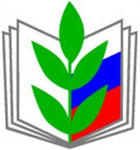 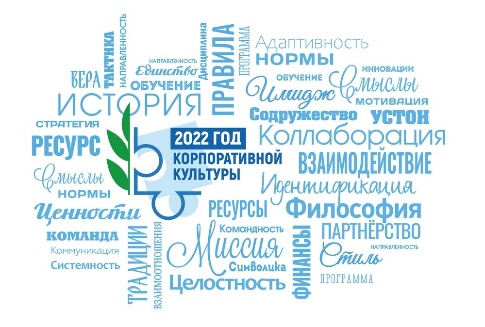 Публичный отчет о работе    Барнаульской городской организации Общероссийского Профсоюза образования за 2022 год в цифрах и фактах.Раздел: Барнаульская городская организация Общероссийского Профсоюза Образования11844 человек - общая численность членов Профсоюза в БГО;286 первичных профсоюзных организаций входят в состав БГО,1-создана на базе вновь открытого дошкольного учреждения;277 чел.-увеличение  членов Профсоюза в БГО за год;79,2 % - охват педагогической молодежи до 35 лет профсоюзным членством;Раздел: Оплата труда работников.16242 рубля- размер МРОТ  с 1 января 2023г.;Увеличение на 10% с 1.06.2022 и на 4,3%с 1.10.2022г. -двухэтапная  индексация  заработной платы(окладов) работников отрасли образования Барнаула; Средняя заработная плата педагогических работников в образовательных организациях:43519 руб.-в общеобразовательных организациях;35078 руб.-в дошкольных образовательных организациях;43677 руб.-в организациях дополнительного образования  составила средняя заработная плата  работников отрасли при  средней нагрузке по городу Барнаулу более 1,8 ставки.Раздел: Награждениеболее 1600 членов Профсоюза награждены Почётными  грамотами и Благодарностями Президиума Барнаульской городской организации и вышестоящих профсоюзных организаций, за активную работу в Профсоюзе, в связи с юбилеями, премиальный фонд составил  около 1100 тыс. рублей.15 членов Профсоюза награждены Благодарностями Алтайского краевого законодательного собрания, Барнаульской городской Думы.11 Председателей первичных профсоюзных организаций, представителей династий профсоюзных активистов,  занесены в  «Галерею Почета Барнаульской городской организации: «ПРОФсоюзные династии ПРОФлидеров!».Раздел: Охрана трудаСовершенствование системы управления охраной труда через внедрение Методических рекомендаций профсоюза по оценке профессиональных рисков в образовательных организациях.286 уполномоченных по охране труда работают от первичных профсоюзных организаций;286 обследований условий труда работников образовательных организаций города проведено техническими инспекторами и   уполномоченными по охране труда первичных профсоюзных организаций, все выявленные нарушения устранены;18 руководителей образовательных организаций города награждены дипломами победителей и профсоюзными премиями за победу в  конкурсах «Лучший социальный партнер-2022», «Социальное партнерство: безопасность и комфорт рабочих мест-2022».237 первичных профсоюзных организаций провели   мониторинги состояния охраны труда;504,9тыс.руб. израсходовано из средств муниципального бюджета  на специальную   оценку условий труда;193 образовательных организации  реализовали свое право на  возврат 20% страховых взносов ФСС на сумму 813,9тыс.рублей.25427,1тыс. рублей выделено дополнительно на прохождение медицинских осмотров сотрудников образовательных организацийРаздел: Новые конкурсы организации, направленные на профессиональный и личностный рост членов Профсоюза:конкурс видеороликов «ПРОФгерои-живут рядом!».конкурс  коротких заметок, репортажей «Твой лучший день в ПРОФессии с ПРОФсоюзом!»;конкурс «В прямом эфире с Профсоюзом», «Лучший ПРОФблогер»;конкурсы проектов: «Давайте учиться вместе!», «ПРОФбезопасность: твоё здоровье в твоих руках»;конкурс презентаций «Я-ПРОФволонтёр»;фестиваль творчества «Зажги свою звезду»;проект «ПРОФсоюзный гид»;конкурсные акции «Тайный Дед Мороз», «Профсоюзный Дед Мороз»;конкурс творчества «Новогодний  профКАРНАВАЛ»;1813 тысяч рублей израсходовано на организацию, проведение и поощрение участников творческих мероприятий: фестивалей, праздников, выставок творчества, конкурсов. Раздел: Оздоровление593  члена Профсоюза получили льготные профсоюзные путевки в санаторно-оздоровительные учреждения со скидкой от 10 до 40 % на сумму 1019 тысяч рублей;276 члена Профсоюза  оздоровлены за счет муниципального бюджета в соответствии с  «Городским отраслевым  соглашением по организациям города Барнаула, осуществляющим образовательную деятельность, на 2022-2024 годы».46 членов Профсоюза оздоровлены за счет регионального бюджета в соответствии с «Региональным  отраслевым  соглашением по организациям Алтайского края, осуществляющим образовательную деятельность, на 2022-2024 годы».36 членов Профсоюза оздоровлены за счет средств Программы развития Барнаульской городской организации на 2022 – 2024 годы «Перспективные маршруты поступательного ПРОФдвижения» на сумму 452тысячи рублей.18 руководителей образовательных организаций награждены  путевками в санатории Алтайского края за победу в конкурсе «ПРОФруководитель года: партнер, профессионал, наставник»Раздел: Обучение профактива24 обучающих семинара (в том числе 2 выездных), с общим числом участников около  850  человек,  проведено для  профсоюзного актива.17 членов Профсоюза получили беспроцентные ссудо-заемы  из средств Барнаульской городской организации  на профессиональное  обучение и переподготовкуРаздел: Правовая защита1781 человек   принято на личном приёме, из них – 1601 удовлетворено;113 жалоб и других письменных обращений рассмотрено правовой службой горкома, 91-признаны обоснованными и удовлетворены;12  проверок проведено по социально-трудовым вопросам, выявлено 183 нарушения, устранено -103; 1 индивидуальный трудовой спор рассмотрен с участием представителей профсоюзных организаций, требования которого удовлетворены;  28  исковых заявлений составлено  в суд;4913 локальных нормативных актов образовательных организаций  принято с учетом мнения профсоюзных комитетов;92 первичным профсоюзным организациям оказана правовая помощь в подготовке коллективных договоров (64) и в оформлении документов в суды (28);2 дисциплинарных взыскания сняты по требованию Профсоюза;68 бесплатных консультаций проведено  по гражданским вопросам;10,389 млн. рублей - экономическая эффективность правозащитной работы.  Раздел: Меры социальной поддержки членов Профсоюза34 члена  Профсоюза получили  займы   в КПК «Алтай»  на общую сумму  680 тыс.рублей ;1419 членам Профсоюза оказана материальная помощь на сумму 2385,3 тысяч рублей;115 членов Профсоюза получили компенсацию на приобретение твердого топлива на сумму 345 тыс.рублей;47 членов Профсоюза получили беспроцентную ссуду на возвратной основе на сумму 1064тыс. рублей ;8050 членов Профсоюза и членов их семей   заключили  договор на льготное медицинское страхование от клещевого энцефалита,268-от несчастного случая,3-заключили ипотечное страхование; 33 члена  Профсоюза  получили выплаты по дополнительному профсоюзному   страхованию по программе «Профсоюзная страховка»  на сумму 104 тыс. рублей;  2600 членов Профсоюза получили компенсацию стоимости оплаты посещения спортивных секций, бассейнов;   3806 членов Профсоюза получили компенсацию на проезд в рамках акций «Профсоюзный выходной» «Путешествуй с Профсоюзом»;1200 членов Профсоюза приобрели льготные билеты в учреждения культуры и досуга;Раздел: Работа по распространению опыта Барнаульской городской организации и наши достиженияМай 2022 г. межрегиональный семинар-практикум председателей территориальных организаций Профсоюза «Современный профсоюз-взгляд на перспективу» Раздел: Работа с молодежьюЛьготы  молодым специалистам, гарантированные «Городским отраслевым  соглашением по организациям города Барнаула, осуществляющим образовательную деятельность, на 2022-2024 годы»:от 30 до 10% оклада - ежемесячные выплаты  молодым педагогам в течение первых трех лет работы;127 молодых специалистов образовательных организаций получил единовременное денежное вознаграждение в размере 30000 рублей.43 члена Профсоюза в возрасте до 35 лет получили материальную помощь в связи с бракосочетанием или рождением ребенка.3 бесплатных выездных семинара профессионального и личностного роста организовано  для молодых членов Профсоюза на общую сумму  86тыс. рублей;5 городских профсоюзных конкурса проведено по инициативе и с участием Молодежного Совета Работа с ветеранами 590 ветеранов педагогического труда и Профсоюза поздравлены в рамках акции «Ветеранам Профсоюза-с благодарностью!»43 ветерана педагогического труда получили материальную помощь на сумму более 110 тыс. рублей.20 ветеранов воспользовались льготным санаторно-курортным лечением в санаториях Алтайского края.